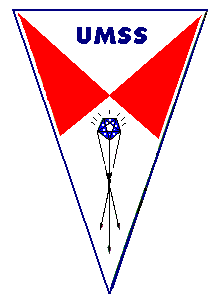 FORMULARIO DE PRESENTACION DE NECESIDADES O PROBLEMAS (Señale brevemente los datos requeridos en el presente formulario)DATOS DE IDENTIFICACIÓN DE LA ORGANIZACIÓN O INSTITUCION SOLICITANTEDATOS DE IDENTIFICACIÓN DE LA ORGANIZACIÓN O INSTITUCION SOLICITANTEDATOS DE IDENTIFICACIÓN DE LA ORGANIZACIÓN O INSTITUCION SOLICITANTEDATOS DE IDENTIFICACIÓN DE LA ORGANIZACIÓN O INSTITUCION SOLICITANTEDATOS DE IDENTIFICACIÓN DE LA ORGANIZACIÓN O INSTITUCION SOLICITANTENombre de la organización o institución: Programa Juegos Suramericanos Gobierno Autónomo Municipal de CochabambaNombre de la organización o institución: Programa Juegos Suramericanos Gobierno Autónomo Municipal de CochabambaNombre de la organización o institución: Programa Juegos Suramericanos Gobierno Autónomo Municipal de CochabambaNombre de la organización o institución: Programa Juegos Suramericanos Gobierno Autónomo Municipal de CochabambaNombre de la organización o institución: Programa Juegos Suramericanos Gobierno Autónomo Municipal de CochabambaSigla: PJSC - GAMCTeléfono: 4252367Teléfono: 4252367Teléfono: 4252367Fax: Dirección: Av. Uyuni, esq. Puente RecoletaDirección: Av. Uyuni, esq. Puente RecoletaDirección: Av. Uyuni, esq. Puente RecoletaDirección: Av. Uyuni, esq. Puente RecoletaDirección: Av. Uyuni, esq. Puente RecoletaPágina Web: www.cochabamba.gob.boPágina Web: www.cochabamba.gob.boPágina Web: www.cochabamba.gob.boCorreo electrónico: sergiolopeza@hotmail.comCorreo electrónico: sergiolopeza@hotmail.comNombre del responsable de la presentación del Formulario: Lic. Sergio Renán  López AntezanaNombre del responsable de la presentación del Formulario: Lic. Sergio Renán  López AntezanaNombre del responsable de la presentación del Formulario: Lic. Sergio Renán  López AntezanaNombre del responsable de la presentación del Formulario: Lic. Sergio Renán  López AntezanaNombre del responsable de la presentación del Formulario: Lic. Sergio Renán  López AntezanaCorreo electrónico: sergiolopeza@hotmail.comCorreo electrónico: sergiolopeza@hotmail.comCorreo electrónico: sergiolopeza@hotmail.comCargo: Coordinador GeneralCargo: Coordinador GeneralTeléfono fijo: 4252367Teléfono fijo: 4252367Celular: 79962102Celular: 79962102Celular: 79962102DATOS DE LA ORGANIZACION O INSTITUCION SOLICITANTEDATOS DE LA ORGANIZACION O INSTITUCION SOLICITANTEDATOS DE LA ORGANIZACION O INSTITUCION SOLICITANTEDATOS DE LA ORGANIZACION O INSTITUCION SOLICITANTEDATOS DE LA ORGANIZACION O INSTITUCION SOLICITANTEDescripción de los aspectos generales:Descripción de los aspectos generales:Descripción de los aspectos generales:Descripción de los aspectos generales:Descripción de los aspectos generales:El Gobierno Autónomo Municipal de Cochabamba es una institución con autonomía plena, tiene como visión construir el gobierno de la ciudad. Su misión fundamental es brindar servicios a la ciudadanía en general con eficiencia, calidad, calidez y participación para consolidar una institución pública bajo el concepto de cero tolerancia a la corrupción.Asimismo, lograr un municipio con desarrollo humano integral, transparente, con participación social, preservando nuestro patrimonio cultural y con una conducta respetuosa con la naturaleza.El Programa Juegos Suramericanos del Gobierno Autónomo Municipal ha sido creado para desarrollar todas las acciones inherentes a los XI Juegos Suramericanos Cochabamba, 2018 que comprenden la promoción y socialización; así como el diseño, planificación, ejecución y supervisión de la infraestructura deportiva. Buscamos establecer los mecanismos de coordinación interinstitucional, respecto a todas las actividades relacionadas con este importante evento deportivo que como anfitriones nos corresponde llevar a cabo, en el marco de la responsabilidad, idoneidad y compromiso con la comunidad cochabambina y de todo el país.El Gobierno Autónomo Municipal de Cochabamba es una institución con autonomía plena, tiene como visión construir el gobierno de la ciudad. Su misión fundamental es brindar servicios a la ciudadanía en general con eficiencia, calidad, calidez y participación para consolidar una institución pública bajo el concepto de cero tolerancia a la corrupción.Asimismo, lograr un municipio con desarrollo humano integral, transparente, con participación social, preservando nuestro patrimonio cultural y con una conducta respetuosa con la naturaleza.El Programa Juegos Suramericanos del Gobierno Autónomo Municipal ha sido creado para desarrollar todas las acciones inherentes a los XI Juegos Suramericanos Cochabamba, 2018 que comprenden la promoción y socialización; así como el diseño, planificación, ejecución y supervisión de la infraestructura deportiva. Buscamos establecer los mecanismos de coordinación interinstitucional, respecto a todas las actividades relacionadas con este importante evento deportivo que como anfitriones nos corresponde llevar a cabo, en el marco de la responsabilidad, idoneidad y compromiso con la comunidad cochabambina y de todo el país.El Gobierno Autónomo Municipal de Cochabamba es una institución con autonomía plena, tiene como visión construir el gobierno de la ciudad. Su misión fundamental es brindar servicios a la ciudadanía en general con eficiencia, calidad, calidez y participación para consolidar una institución pública bajo el concepto de cero tolerancia a la corrupción.Asimismo, lograr un municipio con desarrollo humano integral, transparente, con participación social, preservando nuestro patrimonio cultural y con una conducta respetuosa con la naturaleza.El Programa Juegos Suramericanos del Gobierno Autónomo Municipal ha sido creado para desarrollar todas las acciones inherentes a los XI Juegos Suramericanos Cochabamba, 2018 que comprenden la promoción y socialización; así como el diseño, planificación, ejecución y supervisión de la infraestructura deportiva. Buscamos establecer los mecanismos de coordinación interinstitucional, respecto a todas las actividades relacionadas con este importante evento deportivo que como anfitriones nos corresponde llevar a cabo, en el marco de la responsabilidad, idoneidad y compromiso con la comunidad cochabambina y de todo el país.El Gobierno Autónomo Municipal de Cochabamba es una institución con autonomía plena, tiene como visión construir el gobierno de la ciudad. Su misión fundamental es brindar servicios a la ciudadanía en general con eficiencia, calidad, calidez y participación para consolidar una institución pública bajo el concepto de cero tolerancia a la corrupción.Asimismo, lograr un municipio con desarrollo humano integral, transparente, con participación social, preservando nuestro patrimonio cultural y con una conducta respetuosa con la naturaleza.El Programa Juegos Suramericanos del Gobierno Autónomo Municipal ha sido creado para desarrollar todas las acciones inherentes a los XI Juegos Suramericanos Cochabamba, 2018 que comprenden la promoción y socialización; así como el diseño, planificación, ejecución y supervisión de la infraestructura deportiva. Buscamos establecer los mecanismos de coordinación interinstitucional, respecto a todas las actividades relacionadas con este importante evento deportivo que como anfitriones nos corresponde llevar a cabo, en el marco de la responsabilidad, idoneidad y compromiso con la comunidad cochabambina y de todo el país.El Gobierno Autónomo Municipal de Cochabamba es una institución con autonomía plena, tiene como visión construir el gobierno de la ciudad. Su misión fundamental es brindar servicios a la ciudadanía en general con eficiencia, calidad, calidez y participación para consolidar una institución pública bajo el concepto de cero tolerancia a la corrupción.Asimismo, lograr un municipio con desarrollo humano integral, transparente, con participación social, preservando nuestro patrimonio cultural y con una conducta respetuosa con la naturaleza.El Programa Juegos Suramericanos del Gobierno Autónomo Municipal ha sido creado para desarrollar todas las acciones inherentes a los XI Juegos Suramericanos Cochabamba, 2018 que comprenden la promoción y socialización; así como el diseño, planificación, ejecución y supervisión de la infraestructura deportiva. Buscamos establecer los mecanismos de coordinación interinstitucional, respecto a todas las actividades relacionadas con este importante evento deportivo que como anfitriones nos corresponde llevar a cabo, en el marco de la responsabilidad, idoneidad y compromiso con la comunidad cochabambina y de todo el país.NECESIDADES O PROBLEMAS PRIORITARIOS A SOLUCIONARNECESIDADES O PROBLEMAS PRIORITARIOS A SOLUCIONARNECESIDADES O PROBLEMAS PRIORITARIOS A SOLUCIONARNECESIDADES O PROBLEMAS PRIORITARIOS A SOLUCIONARNECESIDADES O PROBLEMAS PRIORITARIOS A SOLUCIONARa) Exposición de la necesidad:Una de las falencias en nuestra sociedad tiene que ver con la administración de escenarios deportivos; en nuestro caso particular, llegaremos al momento en que infraestructuras de gran magnitud estén concluidas y que requieran de políticas administrativas y de mantenimiento para su regular funcionamiento y, consecuentemente, su autosustentabilidad.Existe la necesidad de generación de convenios interinstitucionales con universidades u otras institucionales para que éstas provean los técnicos o profesionales que se encarguen, en determinadas áreas, (fisioterapia, medicina general, kinesiología, etc.), de la atención permanente a los deportistas que se entrenen o compitan en cada uno de los escenarios del GAMC.Es necesaria la capacitación de recursos humanos, particularmente para el mantenimiento del centro acuático y el estadio de atletismo, pues de manera particular en el primer caso, se está implementando tecnología de punta, no conocida en el país y que demandará de personal muy bien capacitado para la atención de contingencias y eventualidades que pudieran presentarse. Caso muy parecido es el del estadio de atletismo, que también contará con equipamiento especial.a) Exposición de la necesidad:Una de las falencias en nuestra sociedad tiene que ver con la administración de escenarios deportivos; en nuestro caso particular, llegaremos al momento en que infraestructuras de gran magnitud estén concluidas y que requieran de políticas administrativas y de mantenimiento para su regular funcionamiento y, consecuentemente, su autosustentabilidad.Existe la necesidad de generación de convenios interinstitucionales con universidades u otras institucionales para que éstas provean los técnicos o profesionales que se encarguen, en determinadas áreas, (fisioterapia, medicina general, kinesiología, etc.), de la atención permanente a los deportistas que se entrenen o compitan en cada uno de los escenarios del GAMC.Es necesaria la capacitación de recursos humanos, particularmente para el mantenimiento del centro acuático y el estadio de atletismo, pues de manera particular en el primer caso, se está implementando tecnología de punta, no conocida en el país y que demandará de personal muy bien capacitado para la atención de contingencias y eventualidades que pudieran presentarse. Caso muy parecido es el del estadio de atletismo, que también contará con equipamiento especial.a) Exposición de la necesidad:Una de las falencias en nuestra sociedad tiene que ver con la administración de escenarios deportivos; en nuestro caso particular, llegaremos al momento en que infraestructuras de gran magnitud estén concluidas y que requieran de políticas administrativas y de mantenimiento para su regular funcionamiento y, consecuentemente, su autosustentabilidad.Existe la necesidad de generación de convenios interinstitucionales con universidades u otras institucionales para que éstas provean los técnicos o profesionales que se encarguen, en determinadas áreas, (fisioterapia, medicina general, kinesiología, etc.), de la atención permanente a los deportistas que se entrenen o compitan en cada uno de los escenarios del GAMC.Es necesaria la capacitación de recursos humanos, particularmente para el mantenimiento del centro acuático y el estadio de atletismo, pues de manera particular en el primer caso, se está implementando tecnología de punta, no conocida en el país y que demandará de personal muy bien capacitado para la atención de contingencias y eventualidades que pudieran presentarse. Caso muy parecido es el del estadio de atletismo, que también contará con equipamiento especial.a) Exposición de la necesidad:Una de las falencias en nuestra sociedad tiene que ver con la administración de escenarios deportivos; en nuestro caso particular, llegaremos al momento en que infraestructuras de gran magnitud estén concluidas y que requieran de políticas administrativas y de mantenimiento para su regular funcionamiento y, consecuentemente, su autosustentabilidad.Existe la necesidad de generación de convenios interinstitucionales con universidades u otras institucionales para que éstas provean los técnicos o profesionales que se encarguen, en determinadas áreas, (fisioterapia, medicina general, kinesiología, etc.), de la atención permanente a los deportistas que se entrenen o compitan en cada uno de los escenarios del GAMC.Es necesaria la capacitación de recursos humanos, particularmente para el mantenimiento del centro acuático y el estadio de atletismo, pues de manera particular en el primer caso, se está implementando tecnología de punta, no conocida en el país y que demandará de personal muy bien capacitado para la atención de contingencias y eventualidades que pudieran presentarse. Caso muy parecido es el del estadio de atletismo, que también contará con equipamiento especial.a) Exposición de la necesidad:Una de las falencias en nuestra sociedad tiene que ver con la administración de escenarios deportivos; en nuestro caso particular, llegaremos al momento en que infraestructuras de gran magnitud estén concluidas y que requieran de políticas administrativas y de mantenimiento para su regular funcionamiento y, consecuentemente, su autosustentabilidad.Existe la necesidad de generación de convenios interinstitucionales con universidades u otras institucionales para que éstas provean los técnicos o profesionales que se encarguen, en determinadas áreas, (fisioterapia, medicina general, kinesiología, etc.), de la atención permanente a los deportistas que se entrenen o compitan en cada uno de los escenarios del GAMC.Es necesaria la capacitación de recursos humanos, particularmente para el mantenimiento del centro acuático y el estadio de atletismo, pues de manera particular en el primer caso, se está implementando tecnología de punta, no conocida en el país y que demandará de personal muy bien capacitado para la atención de contingencias y eventualidades que pudieran presentarse. Caso muy parecido es el del estadio de atletismo, que también contará con equipamiento especial.b) Justificación de la necesidad o problema a resolver:Al contar con infraestructura nunca antes construida en la ciudad y en el país, es muy importante diseñar estrategias de mantenimiento, supervisión y administración que permita que, los diferentes escenarios deportivos se conviertan en espacios de formación y fomento de deportistas destacados de la región; por lo que consideramos que los puntos, arriba mencionados, deben merecer una atención especial a través del asesoramiento de instancias calificadas y competentes.b) Justificación de la necesidad o problema a resolver:Al contar con infraestructura nunca antes construida en la ciudad y en el país, es muy importante diseñar estrategias de mantenimiento, supervisión y administración que permita que, los diferentes escenarios deportivos se conviertan en espacios de formación y fomento de deportistas destacados de la región; por lo que consideramos que los puntos, arriba mencionados, deben merecer una atención especial a través del asesoramiento de instancias calificadas y competentes.b) Justificación de la necesidad o problema a resolver:Al contar con infraestructura nunca antes construida en la ciudad y en el país, es muy importante diseñar estrategias de mantenimiento, supervisión y administración que permita que, los diferentes escenarios deportivos se conviertan en espacios de formación y fomento de deportistas destacados de la región; por lo que consideramos que los puntos, arriba mencionados, deben merecer una atención especial a través del asesoramiento de instancias calificadas y competentes.b) Justificación de la necesidad o problema a resolver:Al contar con infraestructura nunca antes construida en la ciudad y en el país, es muy importante diseñar estrategias de mantenimiento, supervisión y administración que permita que, los diferentes escenarios deportivos se conviertan en espacios de formación y fomento de deportistas destacados de la región; por lo que consideramos que los puntos, arriba mencionados, deben merecer una atención especial a través del asesoramiento de instancias calificadas y competentes.b) Justificación de la necesidad o problema a resolver:Al contar con infraestructura nunca antes construida en la ciudad y en el país, es muy importante diseñar estrategias de mantenimiento, supervisión y administración que permita que, los diferentes escenarios deportivos se conviertan en espacios de formación y fomento de deportistas destacados de la región; por lo que consideramos que los puntos, arriba mencionados, deben merecer una atención especial a través del asesoramiento de instancias calificadas y competentes.c) Con que fuente de financiamiento cuenta o podría contar la organización o institución para aplicar las propuestas de solución a la necesidad o problema.La institución no cuenta con recursos destinados al mantenimiento y funcionamiento de esta infraestructura deportiva, por lo que se plantea la planificación de acciones para lograr su autosustentabilidad.c) Con que fuente de financiamiento cuenta o podría contar la organización o institución para aplicar las propuestas de solución a la necesidad o problema.La institución no cuenta con recursos destinados al mantenimiento y funcionamiento de esta infraestructura deportiva, por lo que se plantea la planificación de acciones para lograr su autosustentabilidad.c) Con que fuente de financiamiento cuenta o podría contar la organización o institución para aplicar las propuestas de solución a la necesidad o problema.La institución no cuenta con recursos destinados al mantenimiento y funcionamiento de esta infraestructura deportiva, por lo que se plantea la planificación de acciones para lograr su autosustentabilidad.c) Con que fuente de financiamiento cuenta o podría contar la organización o institución para aplicar las propuestas de solución a la necesidad o problema.La institución no cuenta con recursos destinados al mantenimiento y funcionamiento de esta infraestructura deportiva, por lo que se plantea la planificación de acciones para lograr su autosustentabilidad.c) Con que fuente de financiamiento cuenta o podría contar la organización o institución para aplicar las propuestas de solución a la necesidad o problema.La institución no cuenta con recursos destinados al mantenimiento y funcionamiento de esta infraestructura deportiva, por lo que se plantea la planificación de acciones para lograr su autosustentabilidad.d) Si se encontrase una solución al problema o necesidad, que impacto tendría en el medio ambiente, cambio climático o la pobreza:Consideramos que la propuesta podría incidir en la contribución a la reducción de la pobreza, a través de la generación de diversos empleos en los diferentes escenarios deportivos.d) Si se encontrase una solución al problema o necesidad, que impacto tendría en el medio ambiente, cambio climático o la pobreza:Consideramos que la propuesta podría incidir en la contribución a la reducción de la pobreza, a través de la generación de diversos empleos en los diferentes escenarios deportivos.d) Si se encontrase una solución al problema o necesidad, que impacto tendría en el medio ambiente, cambio climático o la pobreza:Consideramos que la propuesta podría incidir en la contribución a la reducción de la pobreza, a través de la generación de diversos empleos en los diferentes escenarios deportivos.d) Si se encontrase una solución al problema o necesidad, que impacto tendría en el medio ambiente, cambio climático o la pobreza:Consideramos que la propuesta podría incidir en la contribución a la reducción de la pobreza, a través de la generación de diversos empleos en los diferentes escenarios deportivos.d) Si se encontrase una solución al problema o necesidad, que impacto tendría en el medio ambiente, cambio climático o la pobreza:Consideramos que la propuesta podría incidir en la contribución a la reducción de la pobreza, a través de la generación de diversos empleos en los diferentes escenarios deportivos.e) Que expectativas tiene sobre la colaboración con la UMSS:Establecer relacionamiento permanente a través de la firma de convenios interinstitucionales de trabajo y cooperación mutua en diferentes áreas.e) Que expectativas tiene sobre la colaboración con la UMSS:Establecer relacionamiento permanente a través de la firma de convenios interinstitucionales de trabajo y cooperación mutua en diferentes áreas.e) Que expectativas tiene sobre la colaboración con la UMSS:Establecer relacionamiento permanente a través de la firma de convenios interinstitucionales de trabajo y cooperación mutua en diferentes áreas.e) Que expectativas tiene sobre la colaboración con la UMSS:Establecer relacionamiento permanente a través de la firma de convenios interinstitucionales de trabajo y cooperación mutua en diferentes áreas.e) Que expectativas tiene sobre la colaboración con la UMSS:Establecer relacionamiento permanente a través de la firma de convenios interinstitucionales de trabajo y cooperación mutua en diferentes áreas.f) Señale las organizaciones o instituciones que usted conoce con  problemas similares:Ninguna f) Señale las organizaciones o instituciones que usted conoce con  problemas similares:Ninguna f) Señale las organizaciones o instituciones que usted conoce con  problemas similares:Ninguna f) Señale las organizaciones o instituciones que usted conoce con  problemas similares:Ninguna f) Señale las organizaciones o instituciones que usted conoce con  problemas similares:Ninguna g) La organización o institución cuenta actualmente con personal técnico que realiza actividades relacionadas con el  Desarrollo de Proyectos Investigación:En la actualidad no se cuenta con personal destinado a esa área en esta repartición.g) La organización o institución cuenta actualmente con personal técnico que realiza actividades relacionadas con el  Desarrollo de Proyectos Investigación:En la actualidad no se cuenta con personal destinado a esa área en esta repartición.g) La organización o institución cuenta actualmente con personal técnico que realiza actividades relacionadas con el  Desarrollo de Proyectos Investigación:En la actualidad no se cuenta con personal destinado a esa área en esta repartición.g) La organización o institución cuenta actualmente con personal técnico que realiza actividades relacionadas con el  Desarrollo de Proyectos Investigación:En la actualidad no se cuenta con personal destinado a esa área en esta repartición.g) La organización o institución cuenta actualmente con personal técnico que realiza actividades relacionadas con el  Desarrollo de Proyectos Investigación:En la actualidad no se cuenta con personal destinado a esa área en esta repartición.h) Actualmente su Institución recibe estudiantes becados, para prácticas empresariales o tesistas de la UMSS. Indiqué cuantos y bajo cuál de las modalidades:En esta repartición, actualmente, no se recibe ningún estudiante o becario porque no hubo ninguna solicitud.h) Actualmente su Institución recibe estudiantes becados, para prácticas empresariales o tesistas de la UMSS. Indiqué cuantos y bajo cuál de las modalidades:En esta repartición, actualmente, no se recibe ningún estudiante o becario porque no hubo ninguna solicitud.h) Actualmente su Institución recibe estudiantes becados, para prácticas empresariales o tesistas de la UMSS. Indiqué cuantos y bajo cuál de las modalidades:En esta repartición, actualmente, no se recibe ningún estudiante o becario porque no hubo ninguna solicitud.h) Actualmente su Institución recibe estudiantes becados, para prácticas empresariales o tesistas de la UMSS. Indiqué cuantos y bajo cuál de las modalidades:En esta repartición, actualmente, no se recibe ningún estudiante o becario porque no hubo ninguna solicitud.h) Actualmente su Institución recibe estudiantes becados, para prácticas empresariales o tesistas de la UMSS. Indiqué cuantos y bajo cuál de las modalidades:En esta repartición, actualmente, no se recibe ningún estudiante o becario porque no hubo ninguna solicitud.COMPROMISO DE COLABORACION INSTITUCIONALCOMPROMISO DE COLABORACION INSTITUCIONALCOMPROMISO DE COLABORACION INSTITUCIONALCOMPROMISO DE COLABORACION INSTITUCIONALCOMPROMISO DE COLABORACION INSTITUCIONALLa máxima autoridad de la organización o institución y el responsable de la presentación de la necesidad nos comprometemos a proporcionar información sustentable y oportuna, a requerimiento de los investigadores de la UMSS, permitir el acceso a las instalaciones para la formulación del Proyecto de Investigación que genere como resultado una propuesta para solucionar la necesidad o problema planteado y autorizamos la publicación de este Formulario para poner a disposición del plantel de Investigadores de la UMSS.    ……………………………………………………………………………………..            .…………………………………………………………………………La máxima autoridad de la organización o institución y el responsable de la presentación de la necesidad nos comprometemos a proporcionar información sustentable y oportuna, a requerimiento de los investigadores de la UMSS, permitir el acceso a las instalaciones para la formulación del Proyecto de Investigación que genere como resultado una propuesta para solucionar la necesidad o problema planteado y autorizamos la publicación de este Formulario para poner a disposición del plantel de Investigadores de la UMSS.    ……………………………………………………………………………………..            .…………………………………………………………………………La máxima autoridad de la organización o institución y el responsable de la presentación de la necesidad nos comprometemos a proporcionar información sustentable y oportuna, a requerimiento de los investigadores de la UMSS, permitir el acceso a las instalaciones para la formulación del Proyecto de Investigación que genere como resultado una propuesta para solucionar la necesidad o problema planteado y autorizamos la publicación de este Formulario para poner a disposición del plantel de Investigadores de la UMSS.    ……………………………………………………………………………………..            .…………………………………………………………………………La máxima autoridad de la organización o institución y el responsable de la presentación de la necesidad nos comprometemos a proporcionar información sustentable y oportuna, a requerimiento de los investigadores de la UMSS, permitir el acceso a las instalaciones para la formulación del Proyecto de Investigación que genere como resultado una propuesta para solucionar la necesidad o problema planteado y autorizamos la publicación de este Formulario para poner a disposición del plantel de Investigadores de la UMSS.    ……………………………………………………………………………………..            .…………………………………………………………………………La máxima autoridad de la organización o institución y el responsable de la presentación de la necesidad nos comprometemos a proporcionar información sustentable y oportuna, a requerimiento de los investigadores de la UMSS, permitir el acceso a las instalaciones para la formulación del Proyecto de Investigación que genere como resultado una propuesta para solucionar la necesidad o problema planteado y autorizamos la publicación de este Formulario para poner a disposición del plantel de Investigadores de la UMSS.    ……………………………………………………………………………………..            .…………………………………………………………………………